Kenneth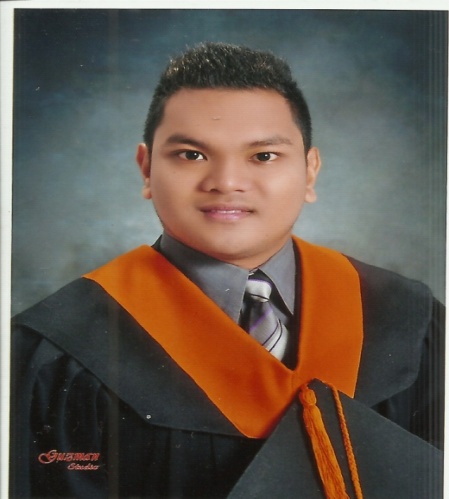 Kenneth.309443@2freemail.com Personal ProfileObjective To obtain a position that will enable me to use my organizational skills, educational background, and   ability to work well with people as a Industrial Engineer.EducationWork ExperienceYazaki-Torres Manufacturing Inc. Brgy. Makiling Calamba Laguna On-the-Job trainee Quality Assurance Department April-May 2012Emerson Network Power 104 Laguna Techno park |Sta. Rosa, LagunaIE Department Industrial Engineer (Standard Time and LEAN manufacturing, Inventory     	           Management, Warehouse and Logistics Control)June-December 2013Nidec Phillipines Corporation 136 North Science Ave.,SPEZ Laguna Technopark Biñan LagunaProduction  DivisionProductionEngineerDecember 2013-July 2015 (Efficiency and Quality, Warehouse and Logistics     Control, Inventory Management ) Canon Business Machine Philippines Lot 4 Phase 1B, First Philippine Industrial Park, Tanauan City Batangas PhilippinesProduction Control Division Production Control Assistant (Parts Control, Material Controller, Warehouse Staff)July 2015-August2016Job Description:Monitoring of Production Lines efficiency and QualityMakes report for any quality issue encountered 8D report Generation4M evaluation Makes evaluation for production line improvement Focus on Improvement and quality Arrangement of materials from warehouse going to production lineManpower allocation and OptimizationInventory Management, and Parts Stock Control Communication to Supplier of Parts Checking of Production Plan Monitoring Logistics Control Knowledge and SkillsTrainings and SeminarsIEshikawa 6:Minimax-Minimizing Limits, Maximizing Perspectives.University of the Philippines, Diliman, Quezon City17th of September 2011Manufacturing Self Audit Manuel S. Enverga University Foundation Lucena City 12th of February 2011Six Sigma Manuel S. Enverga University Foundation Lucena City 12th of February 2011Quality Assurance Techniques in Manufacturing Manuel S. Enverga University Foundation Lucena City 4th of December 2012 Industrial Engineering Certification Manuel S. Enverga University Foundation Lucena City 4th of December 2012 *Production engineer in nidec philippines *quality assurance in yazaki torres manufacturing *industrial engineer in emerson network power(standard time and lean manufacturing) *produciton control, and warehouse staff in canon business machine Gender: MaleAge: 24Date of Birth: 11 May 1992Nationality: FilipinoMarital Status: MarriedTERTIARYBachelor of Science in Industrial Engineering, 2013Manuel S. Enverga University Foundation University Village, Site, Lucena City SECONDARYSacred Heart College1 Merchan St.,Lucena CityYear 2004-2008PRIMARYSacred Heart College1 Merchan St.,Lucena CityYear 1998-2004Microsoft Office suite of products English communication (verbal and written)Technical/computer skillsKeen attention to detail and effective organizational skillsTime and Motion Study Inventory Management System Knows how to make 8D report Can Handle Manpower Control Stock Taking Inventory Control 